1.	会议开幕和开幕致辞2.	批准议程3.	介绍收到的文稿并开展讨论4.	其它事宜_______________电信发展顾问组战略与运作 规划工作组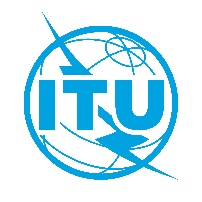 2020年9月30日, 虚拟会议电信发展顾问组战略与运作 规划工作组2020年9月30日, 虚拟会议电信发展顾问组战略与运作 规划工作组2020年9月30日, 虚拟会议文件 TDAG-WG-Prep/14-C2020年9月8日原文：英文来源：电信发展局主任电信发展局主任标题：议程草案议程草案